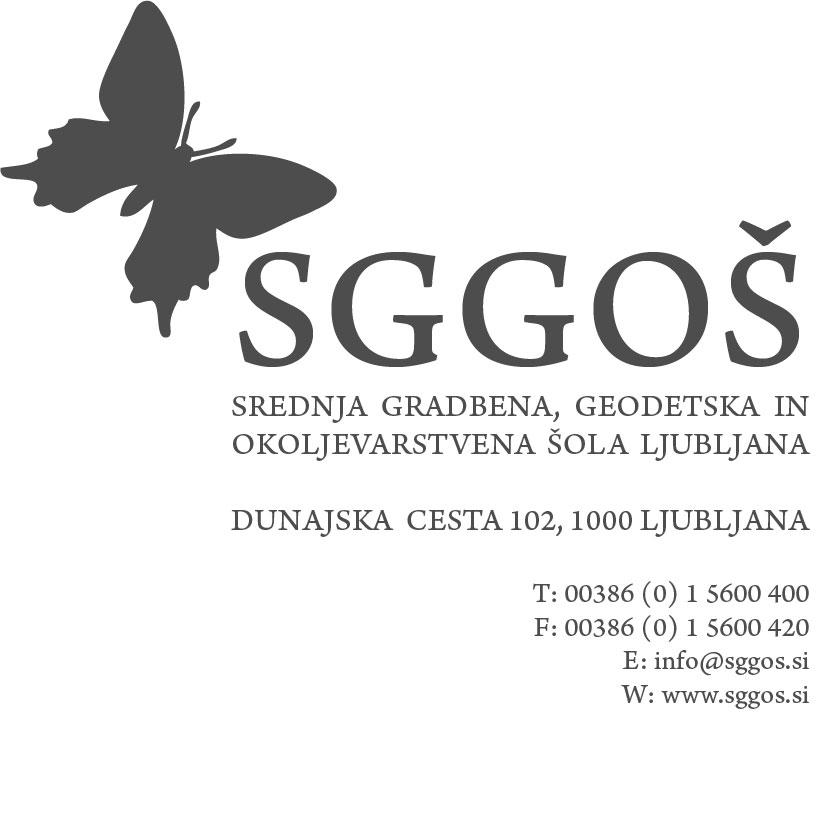 VLOGA  ZA  IZDAJO  IZPISA  IZ  EVIDENCEIme:		 ______________________________________________________ Priimek:    	______________________________________________________ Datum rojstva: 	______________________________________________________     Naslov :             ---------------------------------------------------------------------------------------- Mobilni telefon _________________ e-pošta ______________________________                                                                                                                        Izobraževalni program, ki ste ga obiskovali ________________________________Leto vpisa v prvi letnik _________________________________________________Želim naslednji izpis iz evidence:1. letnik2. letnik3. letnik4. letnikspričevalo o zaključnem izpituspričevalo o poklicni maturiIZJAVASpodaj podpisani _____________________________ izjavljam, da potrebujem izpis iz evidence za zgoraj navedena spričevala zaradi:_________________________________________________________________________________________________________________________________________________________________________________________________________________________________________________________________________________________________________________________________________________________________________________________________________________________Ljubljana, ______________________				____________________________										podpisObrazec izpolnite in ga pošljite na naslov info@sggos.si ali na SGGOŠ Ljubljana, Dunajska cesta 102, 1000 Ljubljana